PROPOSED MEETING AGENDA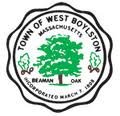 140 Worcester Street, West Boylston, Massachusetts  01583In accordance with the provisions of MGL 30A §§ 18-25Notices and Agendas are to be posted 48 hours in advance of the meetings, excluding Saturdays, Sundays and legal holidays.  Please note the hours of operation at the Town Clerk’s Office to ensure that this posting will satisfy this requirement.This is the current list of topics that the Chair reasonably anticipates will be discussed at this meeting.CONVENE MEETING – 7:00PM:7:05 p.m. Public Hearing to consider adopting a Fuel Efficient Vehicle PolicyConsider voting to have Chairman sign letter to MA Department of Energy Resources, Green Communities DivisionNEW BUSINESSDiscuss Revised Proposed Street Paving List and vote to sign Chapter 90 request formsConsider voting to approve, close and sign warrant for October 16, Semi-Annual	Town MeetingConsider signing Informational Mailer for town meetingADJOURN MEETINGBoard of Selectmen/Sewer CommissionSeptember 22, 2017Board / Committee NameDate of Notice140 Worcester Street, West Boylston#210Meeting PlaceConference Room Number or LocationSeptember 27, 2017; 7:00 p.m.Date / Time of MeetingClerk or Board Member SignatureMeeting CANCELLED or POSTPONED to:Date of Cancellation or Postponement